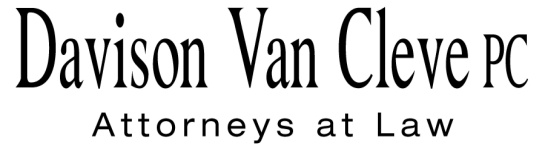 TEL (503) 241-7242     ●     FAX (503) 241-8160     ●     jog@dvclaw.com333 S.W. November 2, 2016Via Electronic FilingMr. Steven V. KingExecutive DirectorWashington Utilities & Transportation Commission1300 S. Evergreen Pk. Dr. S.W.P. O. Box 47250Olympia, WA  98504-7250Re:	In the Matter of WASHINGTON UTILITIES AND TRANSPORTATION COMMISSIONRulemaking for Integrated Resource PlanningDocket No. UE-161024Dear Mr. King:		Enclosed please find the Comments of the Industrial Customers of Northwest Utilities, including Attachment A, in the above-referenced docket.		Thank you for your assistance.  If you have any questions, please do not hesitate to contact me.						Sincerely,						/s/ Jesse O. Gorsuch						Jesse O. GorsuchEnclosure